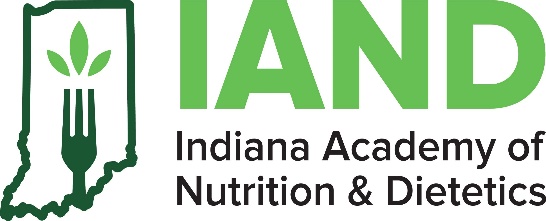 Indiana Academy of Nutrition and DieteticsExpense Report								          Date:____________________Name:__________________________________________________________________Address:________________________________________________________________City:_______________________________State:__________________Zip:__________Your State Association Position:______________________________________________Reimbursement to be made for the following:Postage:______________________________________		$___________________Phone:_______________________________________		$___________________Secretarial Services:____________________________		$___________________Supplies:_____________________________________		$___________________Travel Expenses to:_____________________________		$___________________	Car, Plane or Other Fare:__________________		$___________________	Hotel:__________________________________		$___________________	Meals:__________________________________		$___________________	Taxis:__________________________________		$___________________	Tips:___________________________________		$___________________Other (describe):_______________________________		$________________________________________________________________		$________________________________________________________________		$________________________________________________________________            TOTALS: $____________________Paid By Check#_________________________        Approved By:___________________Date:_________________________________         President:_____________________________Account Charged:_______________________        Treasurer:_____________________________Please attach invoices